Parent SurveyI want to learn as much as possible about my students in order to best meet their needs in the classroom. The information you provide on this survey will help us form a strong classroom community quickly and will allow me to craft lessons that inspire the individual strengths of every student. I can't tell you how much I appreciate your willingness to help, and of course all information will be kept confidential. Please print legibly and attach more paper if you need it. Please return this survey by Friday, September 12th. Thank you! (feel free to email the answers, too!)1. Please describe the most important parts of your child's school history--include details about social and academic successes and struggles.______________________________________________________________________________________________________________________________________________________________________________________________________________________________________________________________________________________________________________________________________________________________________________________________________________________________________________________________________________________________________________________________________________________________________________________________________________________________________________________________________________________________________________________________2. What are your child's strengths in and out of school? What is he/she most interested in?____________________________________________________________________________________________________________________________________________________________________________________________________________________________________________________________________________________________________________________________________________________________________________________________________________________________________________________________________________________3. Is there anything your child struggles with that you would like me to know about? Anything they are shy, sensitive, or nervous about?____________________________________________________________________________________________________________________________________________________________________________________________________________________________________________________________________________________________________________________________________________________________________________________________________________________________________________________________________________________4. What kind of reading is your child most interested in? How much did they read this summer? _______________________________________________________________________________________________________________________________________________________________________________________________________________________________________________________________________________________________________________________________________________________________5. What teaching techniques worked best with your child in the past? _____________________________________ __________________________________________________________________________________________________________________________________________________________________________________________________________________________________________6. What do you most admire about your child? ______________________________________________________________________________________________________________________________________________________________________________________________________________________________________________________________________________________________________7. Because I take my role as an educator seriously, I understand that student don't learn well from people they don't like and teacher that don't motivate them. In your opinion, what motivates your child to do their best work? ____________________________________________________________________________________________________________________________________________________________________________________________________________________________________________________________________________________________________________________________________________________________________________________________________________________________________________________________________________________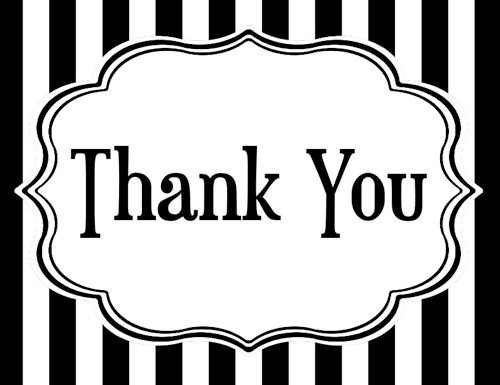 Parent(s)/Guardian(s) name: ______________________________________________________________________Your child's name: ___________________________________________________________________________________Home/Cell Phone: ___________________________________________________________________________________(If your child lives in multiple households, please share all appropriate numbers with me)Work Phone: _______________________________________  Best time to call: _____________________________Email address: ________________________________________  Occupation: ________________________________